110 East Brookhaven Road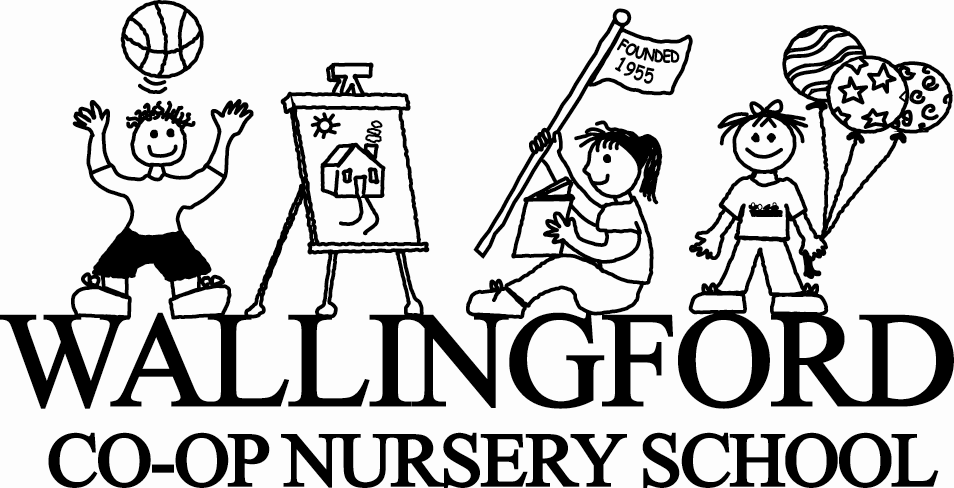 Wallingford, PA 19086info@wallingfordcoop.org484-846-19582023-2024 Tuition PricingMeerkat’s Morning Out (MMO) – Must be 18 months before September 1 of the current year and not 3 before January 1 the following year. (Parent co-oping is not available)		   1 DAY (multiply by # of days attending for total)						$948Play School Hippos - Turns three between September 1 and December 31 of the current year. (Parent co-oping is not required)	   2 DAYS - The Hippo Class (T/Th)							          $1800	3/4 Year Old Class – Child must be 3 by September 1 and toilet trained. Placement in preferred class not guaranteed.	3 DAYS – The Giraffe Class (M/W/F) or The Elephant Class (T/W/Th)			$27004 DAYS – The Elephant Class (T/W/Th/F)				$36004/5 Year Old Class – Child must be 4 years by Sept 1 	Placement in preferred class not guaranteed.   3 DAYS – The Lion Class (T/W/Th) 				$2700	   4 DAYS – The Zebra or Lion Class (M/T/W/Th) 				$3600	   5 Days – The Zebra Class (M-F)				$4500	Kindergarten Complement (KC) – Child must be enrolled in Kindergarten in a local school district for the current school year.  Parent co-oping in not required.  A five-day option is only available if minimum class size is reached which is dependent on overall KC enrollment.  THIS CLASS ONLY will continue past Memorial Day. The last day will be Thursday, June 6th.   3 DAYS – (T/W/Th) 				 	$3,540   4 DAYS – (M/T/W/Th) 				$4,715   5 DAYS – (M-F)					$5,895Non-Co-Op Fee:Prices above reflect the co-op rate.  If a family elects to NOT co-op for their child, there is an additional fee of $475/child.  Co-oping is not required for MMO, Play School or KC.Discounts:Multiple Child: Multi-child discounts are available if both children are in the Nursery School or Play School. This discount does not apply to MMO and KC.Pay In Full: A 4% discount will be offered to payments made in full, received by September 9, 2024.  This discount does not apply to MMO or KC as there is no pay in full option.Nursery School and Kindergarten Complement Refund Policy All withdrawals must be in writing.If a child is withdrawn prior to August 1, 2024, a full refund of the tuition deposit will be made.If a child is withdrawn on or after August 1, 2024, no refund of the tuition deposit will be made.  If a child is withdrawn after the start of school, no refund of tuition paid will be made and the family will be liable for the annual tuition unless the position held for them is filled by another student.MMO Refund Policy:All withdrawals must be in writing.A child may withdraw from MMO at any time.  If the child is withdrawn before the start of a new month, the family is not liable for that month’s tuition, provided advance notice of this withdrawal has been received in writing.If a child is withdrawn after the first of the month, the family is liable for that month’s tuition.  Applications:Applications should be sent to the above address. Electronic applications are not accepted.Please see the Admission Procedure Policy regarding the procedure by which applications are accepted.No application will be processed unless the non-refundable $50 registration fee is received.	Late Payment Fees:A late fee to tuition that is not paid timely.  There will be a 5-day grace period. After five days there is a late fee of $25.  After 10 days it’s $25 plus $5 per day.  Tuition Payment Schedule:The annual tuition will be divided into 4 equal payments, so with each payment, 25% of the annual tuition is paid and is paid as follows:		May 10, 2024 (tuition deposit)		September 9, 2024 (pay in full deadline)		December 6, 2024		March 7, 2025Payment on May 10, 2024 is the tuition deposit.  If this deposit is not received on time, the child’s place in the classroom will no longer be held and the registration fee will be forfeited.  In addition to this, a family will not be eligible for the 4% pay in full discount which must be made by September 9, 2024Alternative payment plans, such as monthly payments can be worked out.  Please talk to the Director and Treasurer.